Hacemos sumas. Mira el ejemplo.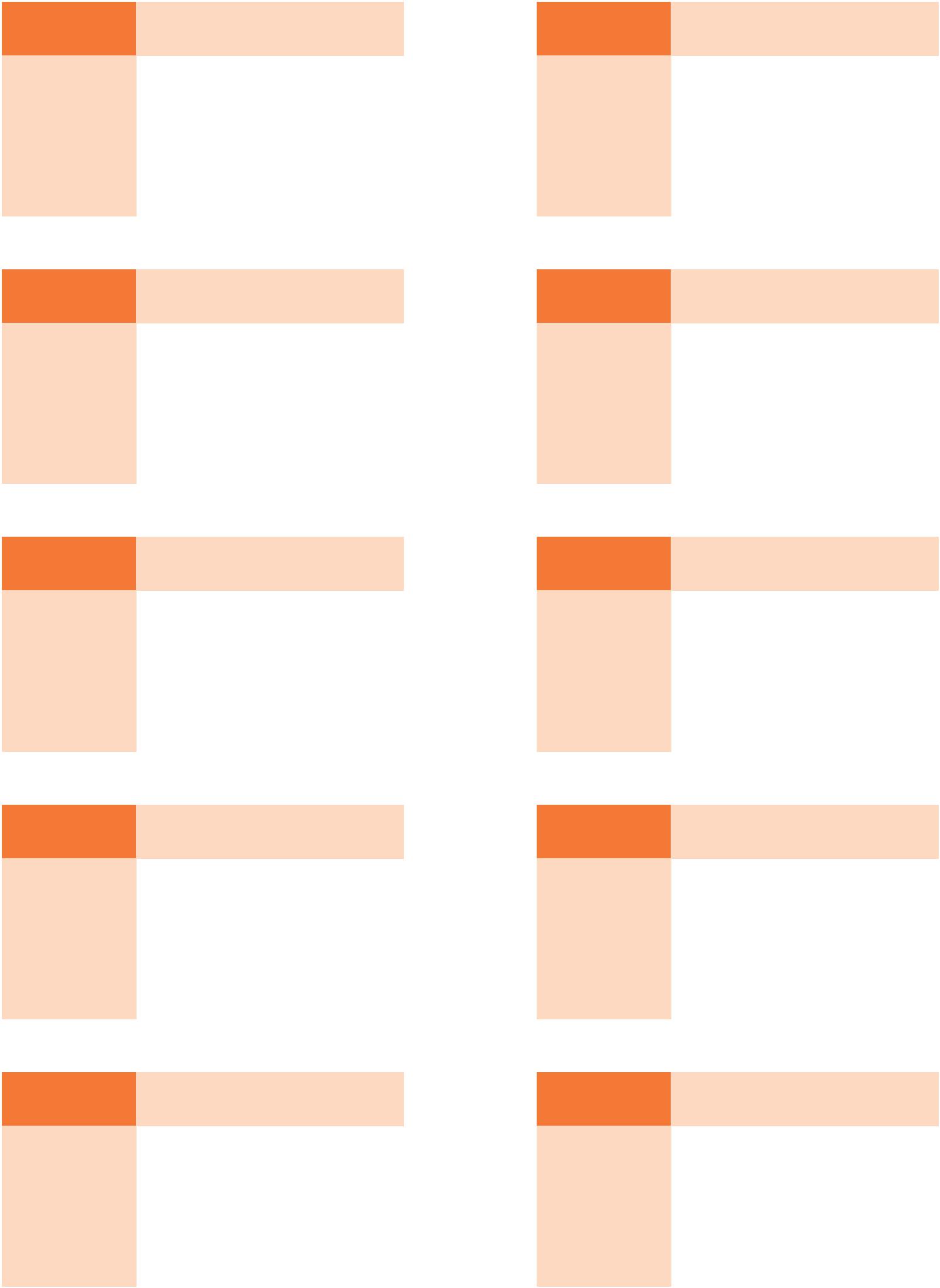 CEIP MAESTRO JUAN HIDALGO160+150350+180100260504030010103100480+270660+260330+510220+640810+160150+640510+270280+310